技术服务报告相关信息公示1.基本情况报告编号： 大机职评2019-1901号用人单位名称：中车大连机车研究所有限公司报告名称：中国北车集团大连机车研究所有限公司旅顺产业基地建设项目职业病危害控制效果评价报告地址：大连市旅顺经济开发区越洋路5号联系人：申迹发、李亮技术服务项目组人员名单：葛明庆、孙丹丹、张晓曦、吴飞、匡晓玫、马贵阳、于海、张松、李艳梅、季丽丽、张园园、冷超、谢敬之3.专业技术人员、陪同人及时间：4.证明材料（影像资料）：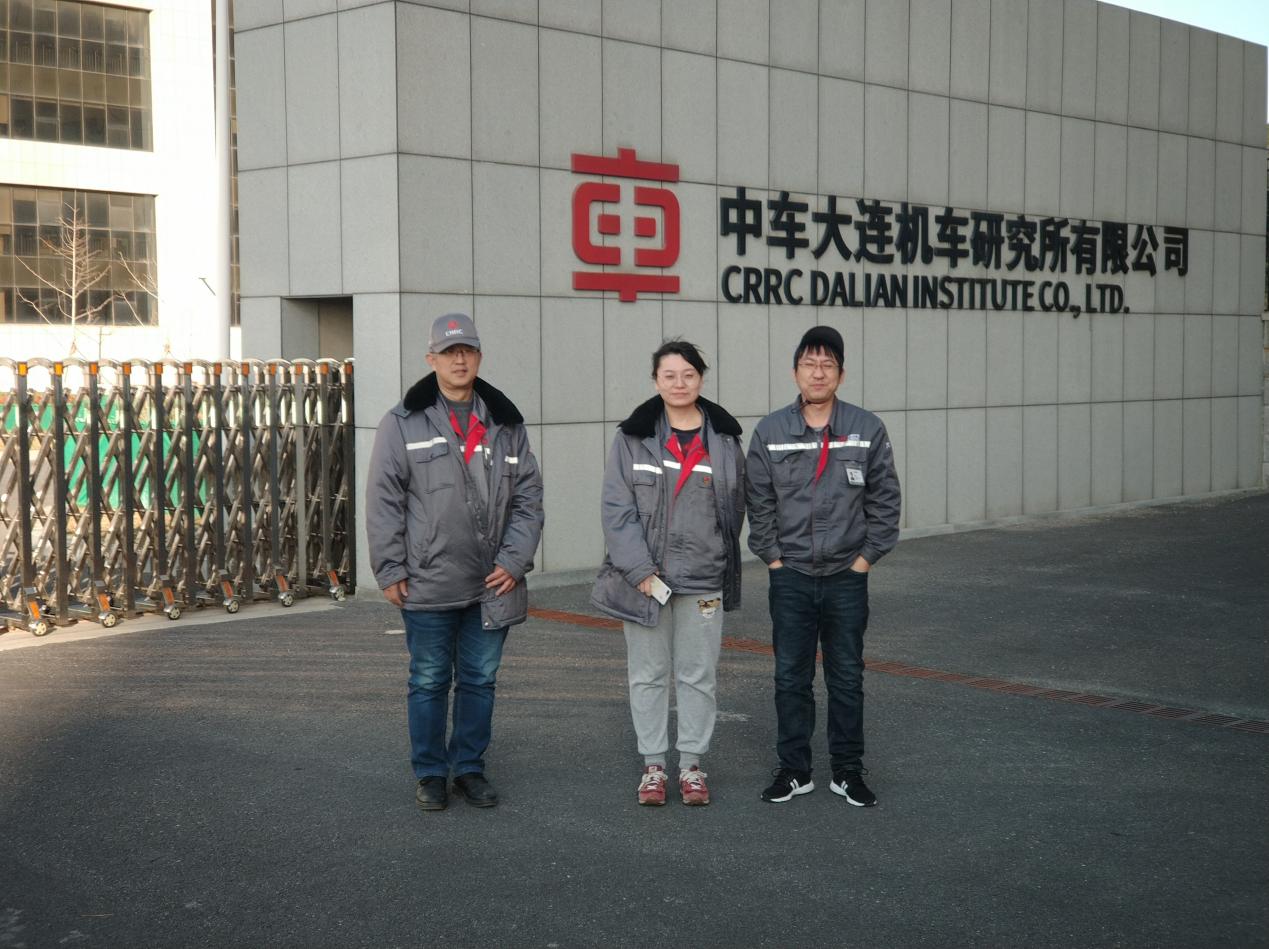 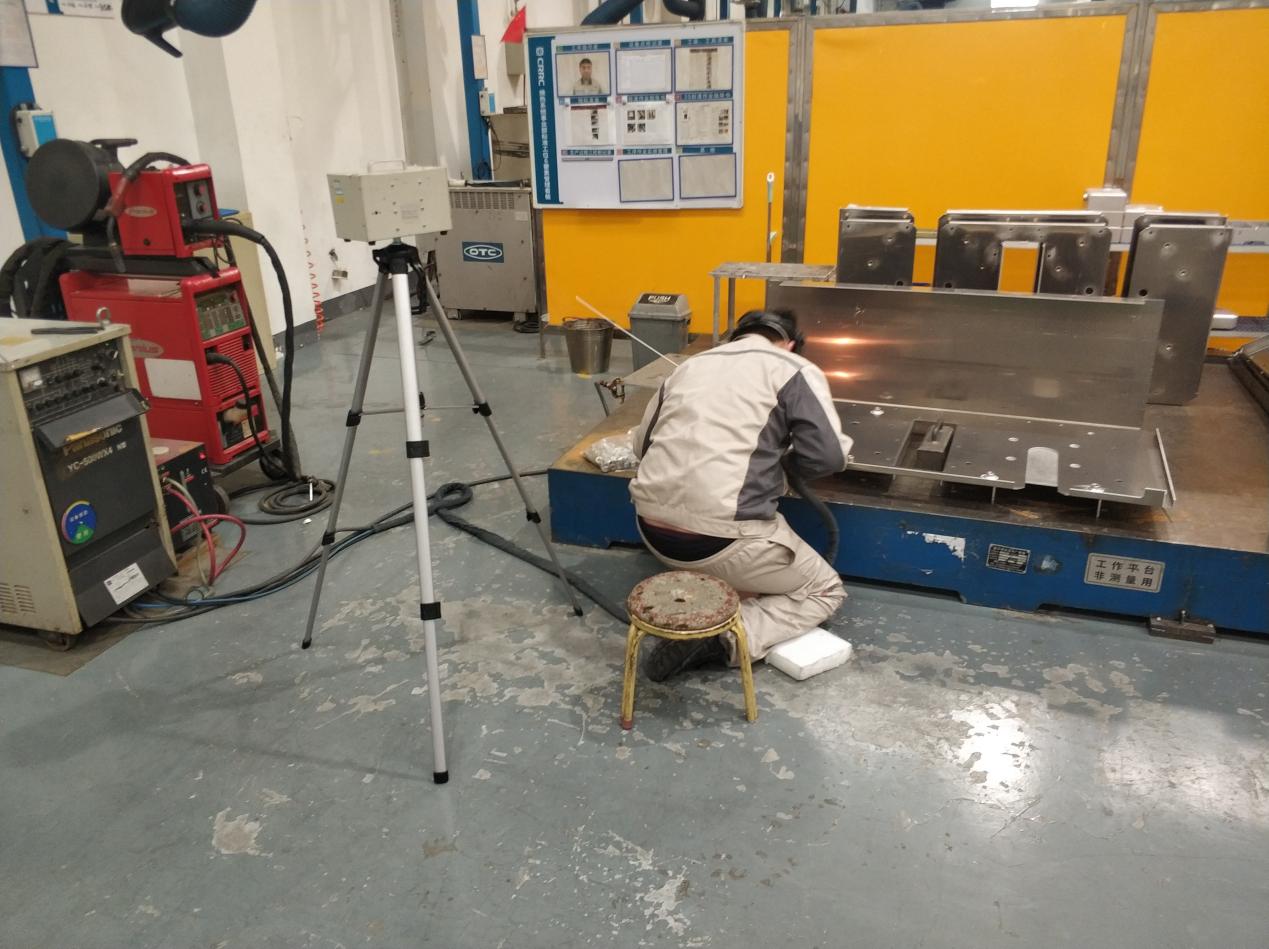 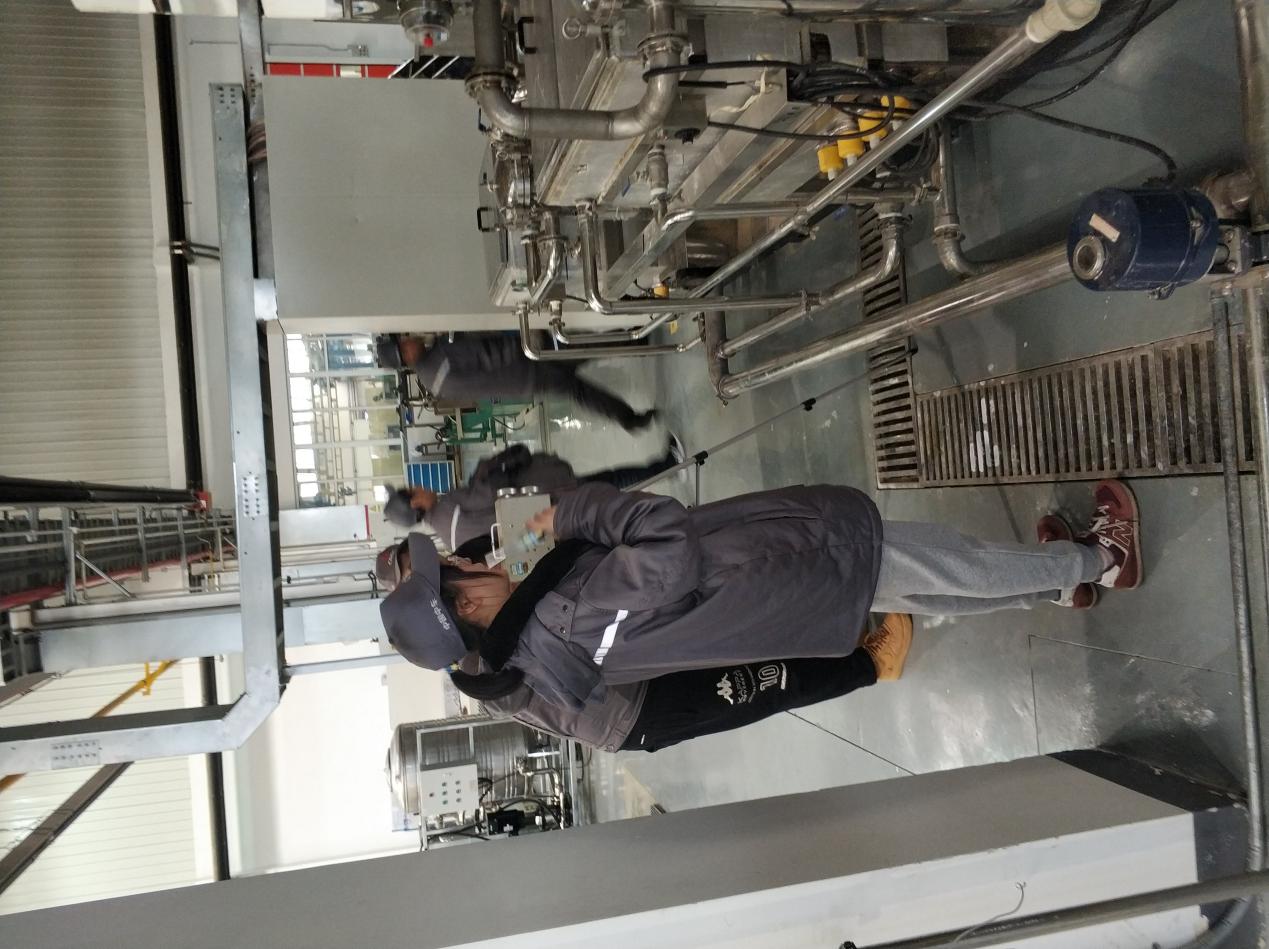 名称专业技术人员用人单位陪同人时间现场调查马贵阳、孙丹丹申迹发2019.11.18现场采样葛明庆、孙丹丹、马贵阳、于海、张松、李艳梅、季丽丽、张园园、冷超、谢敬之申迹发、李亮2019.12.2-2019.12.42019.12.9-2019.12.1120217.14-2021.7.162022.6.15-2022.6.17现场检测葛明庆、孙丹丹、马贵阳、于海、张松、李艳梅、季丽丽、张园园、冷超、谢敬之申迹发、李亮2019.12.2-2019.12.42019.12.9-2019.12.1120217.14-2021.7.162022.6.15-2022.6.17实验室检测张晓曦、吴飞、匡晓玫-2022.6.17